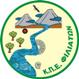 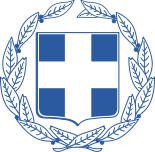 Θέμα: «Παράταση υποβολής αίτησης για συμμετοχή στο δίκτυο Υδροκίνηση»Αγαπητοί συνάδελφοι,σας ενημερώνουμε ότι λόγω καιρικών συνθηκών και κλειστών σχολείων, η προθεσμία υποβολής αίτησης για ένταξη ή επανένταξη στο Δίκτυο «Υδροκίνηση», παρατείνεται έως την Παρασκευή 20 Ιανουαρίου 2017. Οι Υπεύθυνοι Σχολικών Δραστηριοτήτων θα πρέπει με τη σειρά τους να μας αποστείλουν τα στοιχεία ηλεκτρονικά στον πίνακα excel που σας επισυνάπτουμε (χωρίς να τροποποιηθεί) μέχρι τη Δευτέρα 23 Ιανουαρίου 2017.                                                                                           Ο Υπεύθυνος του Κ.Π.Ε. Φιλιατών	 Νικολάου Μάρκος